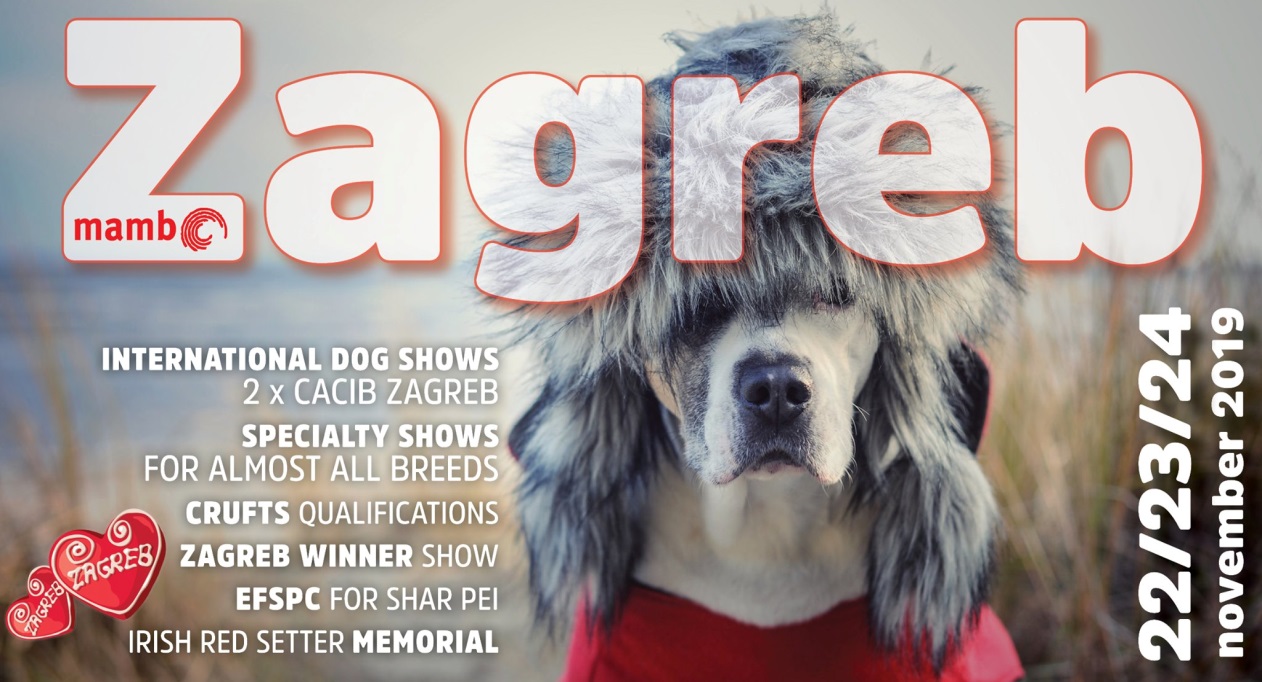 STAND RENTAL – CONTRACTSPECIALTY AND CACIB ZAGREB – November from 22nd to 24th ,2019ZAGREB FAIR – GPS: 45° 46'  53,83“ N   -  15°  58'  39,99“ EDear partners!We are free to offer business promotional areas to promote and sell your products in the space of a minimum of 9 m2, to the square footage that fits your needs and desires. The tenant gets the required quadrature UNBUILT space, and space equipment. If you are interested you must built it on your own.We deliver you the contract, so if you are interested in cooperation, please send us a stamped, no later than November 13th , 2019 on following e-mail adress:priredbe@hks.hrDear partners!We are free to offer business promotional areas to promote and sell your products in the space of a minimum of 9 m2, to the square footage that fits your needs and desires. The tenant gets the required quadrature UNBUILT space, and space equipment. If you are interested you must built it on your own.We deliver you the contract, so if you are interested in cooperation, please send us a stamped, no later than November 13th , 2019 on following e-mail adress:priredbe@hks.hrDear partners!We are free to offer business promotional areas to promote and sell your products in the space of a minimum of 9 m2, to the square footage that fits your needs and desires. The tenant gets the required quadrature UNBUILT space, and space equipment. If you are interested you must built it on your own.We deliver you the contract, so if you are interested in cooperation, please send us a stamped, no later than November 13th , 2019 on following e-mail adress:priredbe@hks.hrLessor                           HRVATSKI KINOLOŠKI SAVEZ                                         ILICA 61                                         HR – 10000 ZAGREBLessor                           HRVATSKI KINOLOŠKI SAVEZ                                         ILICA 61                                         HR – 10000 ZAGREBLessor                           HRVATSKI KINOLOŠKI SAVEZ                                         ILICA 61                                         HR – 10000 ZAGREB                                   APPLICATION FORM                                   APPLICATION FORM                                   APPLICATION FORMLesseeCompany Name:LesseeContact person:LesseeAddress:LesseeCity:LesseeZip code:LesseeCountry: LesseePhone:LesseeMobile phone:LesseeFax:Lesseee-mail:LesseeWAT No:Invoice adress (if different from dispatch adress)Address:Invoice adress (if different from dispatch adress)City:Invoice adress (if different from dispatch adress)Zip code:Invoice adress (if different from dispatch adress)e-mail:THE LAST DEADLINE FOR SUBMISSION OF CONTRACT:  13.11.20191.The lessor shall transfer the lessee to use the office space on the SPECIALTY AND DOUBLE INTERNATIONAL DOG SHOWS – CACIB ZAGEBThere is space:2.Lessee agrees to pay an agreed amount of compensation, latest by 20.11.2019 year, so his signature waives any right of appeal if the tenant, after the payment deadline specified in this article, this agreement is deemed void.
Date: ______________ 2019Croatian Kennel Club:Sanja Buva    The lessee: